CORSO MONTESSORI ONLINE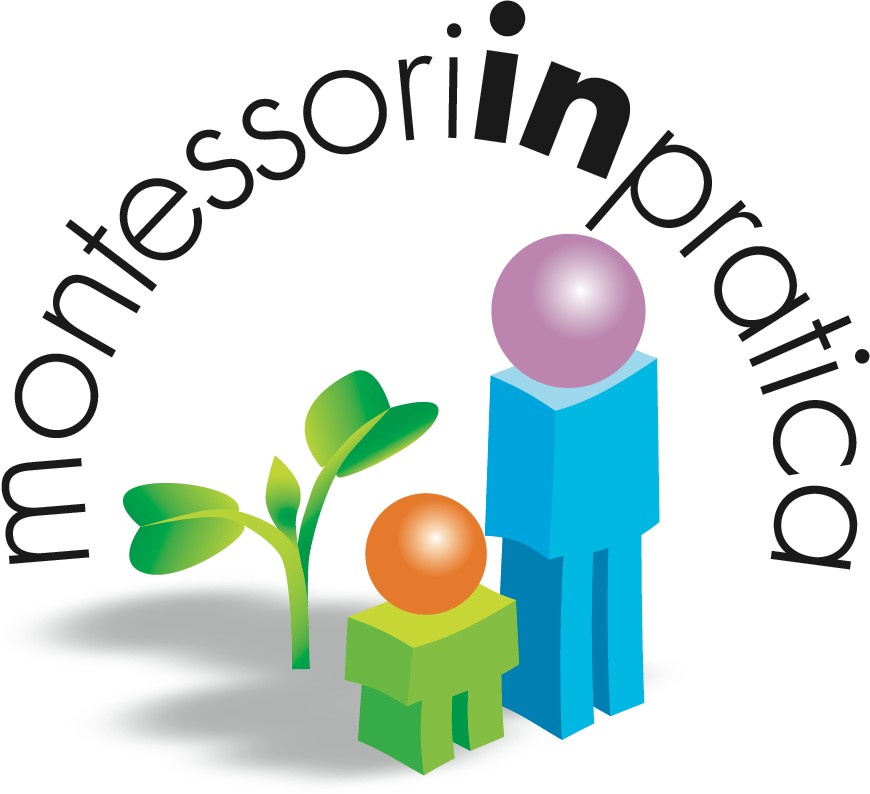 PER EDUCATORIformazione di base per la fascia di età: 5 mesi – 3 anniInizio corso: gennaio 2020MontessoriInPratica organizza un corso online per quanti desiderano svolgere attività di educazione della prima infanzia secondo l’indirizzo pedagogico montessoriano. Il corso intende fornire le informazioni di base necessarie per la cura dell’infanzia offrendo adeguate conoscenze teorico-pratiche attraverso lezioni, osservazioni e tutoraggio su esperienze personalmente effettuate.Il corso è dedicato:	a chi vuole attuare nel proprio ambiente una esperienza Montessori	alle educatrici che hanno possibilità di sperimentare quotidianamente le tecniche acquisite durante il corsoGLI OBIETTIVIPromuovere la diffusione dei principi montessoriani; formare educatori montessoriani qualificati; creare relazione tra realtà montessoriane o che si accingono a diventare tali; accompagnare realtà scolastiche in atto con assistenza tecnica.SPECIFICITA’ DEL CORSO ONLINESi propone un corso online impostato in modo innovativo. L’aula virtuale sarà gestita similmente ad una classe dove ogni allievo può intervenire, chiedere spiegazioni, interagire con il docente e con gli altri partecipanti.Il corso ha come momento focale la discussione delle esperienze documentate dagli allievi, creando così processi formativi incisivi in quanto aderenti alle personali realtà educative.IL PROGRAMMAAspetti teorici MontessoriGli aiuti allo sviluppo sensoriale e del linguaggio I momenti di routine visti nell’ottica educativaGli aiuti allo sviluppo delle capacità motorie e di manipolazione Proposte pratiche relative a giochi e attivitàIl gioco simbolicoTecniche di conduzione di gruppo Tecniche d osservazione e documentazioneLaboratori per la realizzazione di materiale didatticoL’ORGANIZZAZIONEIl corso, di 175 ore, è così articolato: 130 ore di lezione ripartite in 20 incontri (articolati tra il venerdì e il sabato) di 6.30 ore ciascuno; 25 ore di osservazione e tirocinio guidato presso il nido di riferimento; 20 ore di laboratorio per la preparazione di materiale da utilizzare nel nido di riferimento.Costo corso: euro 690; costo iscrizione all’associazione euro 20 (€10 per ciascuna annualità). Il contributo per il progetto di sistemazione dell’ambiente nido viene concordato individualmente. Sono previste rateazioni.Iscrizione al corso: inviare CV con foto e motivazione; iscrizione all’associazione (€10) per l’anno scolastico in corso e iscrizione al corso (€ 50) da sottoscrivere al momento dell’iscrizione, poi da detrarre dalla quota del corso.Calendario: gennaio (10-11/24-25); febbraio (07-08/21-22); marzo (06-07/20-21); aprile (08-09/17-18 ); maggio (18-19/22-23 ); giugno (05-06/19-20); luglio (03-04); settembre (11-12/ 25-26); ottobre (09-10/23-24); novembre (06-07/20-21); dicembre (04-05); riserva:18-19 dicembre. Le lezioni si svolgono online il venerdì (dalle ore 20 alle 22.30) e il sabato (dalle 9 alle 13). ;E’ indispensabile fornirsi di una connessione web a filo e di uno schermo individuale.Al completamento delle lezioni e degli impegni previsti (osservazioni, tirocinio, album e laboratorio) sarà rilasciato un attestato di partecipazione.L’assistenza tecnica per l’organizzazione degli ambienti del nido viene concordata in base alle esigenze.Per informazioni: info@montessoriinpratica.it;Su richiesta viene inviato programma dettagliato